САВРАНСЬКА СЕЛИЩНА РАДАОДЕСЬКОЇ ОБЛАСТІРІШЕННЯ23.12.2021 року							№1684 -VIIIПро безоплатну передачу  майна комунальноївласності з балансу КНП « Савранська лікарня»Савранської селищної  ради Одеської області на балансКНП «Савранський центр первинної медико-санітарної допомоги» Савранської  селищної  ради Одеської областіКеруючись ст. 140 Конституції України, п.30 ст. 26, ч.5 ст.60 Закону України «Про місцеве самоврядування в Україні»,  ст. ст. 78, 137   Господарського Кодексу України, ст. 327 Цивільного кодексу України,  Законом України «Про передачу об’єктів права державної та комунальної власності»,  розглянувши клопотання КНП «Савранський ЦПМСД» від 09.12.2021 року № 308 та №309 та  надані матеріали, взявши до уваги висновки та рекомендації постійної    комісії з питань планування, фінансів та бюджету, соціально-економічного розвитку, ринкових відносин та інвестиційної діяльності, житлово-комунального господарства та комунальної власності, селищна радаВИРІШИЛА1. Передати  безоплатно з балансу  КНП «Савранська лікарня» Савранської селищної ради  Одеської області  на баланс та в оперативне управління КНП «Савранський Центр первинної медико-санітарної допомоги»  майно комунальної власності територіальної громади, а саме: будівлю поліклініки площею 1257,8 кв. м. , балансовою( первісною) вартістю  99127 грн., та будівлю  господарського складу  площею 105 кв. м., балансовою          (первісною) вартістю  8740 грн, що знаходяться за адресою: Одеська область, Подільський район,  смт Саврань, вул. Соборна, 15 .2. Створити комісію з питань приймання-передачі майна з балансу  КНП «Савранська лікарня»  Савранської селищної ради  Одеської області на баланс КНП «Центр первинної медико-санітарної допомоги Савранської селищної ради  Одеської області»  та затвердити  її склад.3. Комісії  з питань приймання-передачі майна (Базей М.М.)  забезпечити здійснення заходів, пов’язаних із прийманням-передачею вищезазначеного майна у порядку, передбаченому чинним законодавством України. 4. Контроль за виконанням даного рішення покласти на  постійну комісію питань планування, фінансів та бюджету, соціально-економічного розвитку, ринкових відносин та інвестиційної діяльності, житлово-комунального господарства та комунальної власності Селищний голова 						            Сергій ДУЖІЙ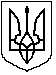 